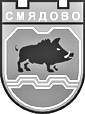  9820 гр. Смядово, пл. „Княз Борис І”№2; телефон: 05351/2033; факс: 05351/2226 Obshtina_smiadovo@abv.bg    www.smyadovo.bgПРИЛОЖЕНИЕУслуги от общ икономически интерес: ръководство за доклада, който следва да се представи съгласно Решението за УОИИ от 2012 г. и Рамката за УОИИ от 2012 г.Задълженията за докладване са определени в член 9 от Решението за УОИИ от 2012 г.:На всеки две години всяка държава членка представя на Комисията доклад за изпълнението на настоящото решение. В доклада се представя подробен преглед на прилагането на настоящото решение за различните категории услуги, посочени в член 2, параграф 1, включително:а) описание на прилагането на настоящото решение към услугите, попадащи в приложното му поле, включително дейностите, извършвани от самото предприятие;б) общия размер на помощта, предоставена в съответствие с настоящото решение, с разбивка по икономически сектори на получателите;в) посочване на това, дали прилагането на настоящото решение е довело за определен вид услуга до трудности или оплаквания от трети страни; иг) всяка друга информация относно прилагането на настоящото решение, изисквана от Комисията, която ще бъде своевременно уточнена, преди да бъде представен докладът.В точка 62 от Рамката за УОИИ от 2012 г. се определят по принцип идентични задължения за докладване за помощ, предоставена съгласно Рамката за УОИИ от 2012 г.Моля, при изготвянето на Вашия доклад следвайте следната структура: Преглед на разходитеМоля, попълнете следната таблица:Описание на прилагането на Решението за УОИИ от 2012 г. Моля, тази част от Вашия доклад да включва следните раздели:Болници (член 2, параграф 1, буква б)Социални услуги (член 2, параграф 1, буква в)здравеопазване и дългосрочни грижи;грижи за деца;достъп до пазара на труда и реинтеграцията в него;социални жилища;грижи и социално приобщаване на уязвими групи.Въздушни или морски връзки до острови със среден годишен пътникопоток, не превишаващ границата, определена в член 2, параграф 1, буква г)Летища и пристанища със среден годишен трафик, не превишаващ границата, определена, в член 2, параграф 1, буква д)Компенсация за УОИИ, не надвишаваща годишния размер от 15 млн. евро (член 2, параграф 1, буква а)Пощенски услугиЕнергетикаСъбиране на отпадъциВодоснабдяванеКултура Финансови услугиДруги сектори (моля посочете)За всеки от елементите, описани по-горе, моля да предоставите информация под формата на следната таблица:Описание на прилагането на Рамката за УОИИ от 2012 г. Моля, тази част от Вашия доклад да включва следните раздели: Компенсация за УОИИ в размер над 15 млн. евро, попадаща извън обхвата на Решението за УОИИ (посочете решението на Комисията за одобряване на всяка мярка, ако е приложимо):Пощенски услугиЕнергетикаСъбиране на отпадъциВодоснабдяванеВъздушни или морски връзки до острови със среден годишен пътникопоток над	 границата, определена в член 2, параграф 1, буква г).Летища и пристанища със среден годишен трафик над границата, определена в член 2, параграф 1, буква д).Култура Финансови услугиДруги сектори (моля посочете)За всеки от елементите, описани по-горе, моля да предоставите информация под формата на следната таблица:Жалби от трети страниМоля, представете преглед на жалбите, подадени от трети страни, по-специално спорове пред националните съдилища, по отношение на мерките в приложното поле на Решението за УОИИ от 2012 г. или Рамката за УОИИ от 2012 г. Моля, бъдете възможно най-конкретни във Вашия отговор и посочете отрасъла, за който сте получили жалби, тяхното съдържание и възможните последващи действия, предприети от органите във Вашата държава, или вероятния резултат от съдебното производство.Други въпросиМоля, посочете дали Вашите органи са срещнали трудности при прилагането на Решението за УОИИ от 2012 г., и по-специално във връзка със следните въпроси:- изготвяне на акт за възлагане в съответствие с член 4 от Решението за УОИИ;- определяне на размера на компенсацията в съответствие с член 5 от Решението за УОИИ;- определяне на равнището на разумната печалба в съответствие с член 5, параграфи 5—8 от Решението за УОИИ;- редовни проверки за свръхкомпенсация, както се изисква от член 6 от Решението за УОИИ;Моля, бъдете възможно най-конкретни във Вашия отговор, посочете подходящи примери и, ако е приложимо, сектора, където се срещат (по-голямата част от) трудностите. Моля, посочете дали Вашите органи са срещнали трудности при прилагането на Рамката за УОИИ от 2012 г., и по-специално във връзка със следните въпроси:- провеждане на обществена консултация в съответствие с точка 14 от Рамката за УОИИ;- спазване на правилата за обществените поръчки в съответствие с точка 19 от Рамката за УОИИ;- определяне на нетните избегнати разходи, както се изисква в точки 25—27 от Рамката за УОИИ;- определяне на равнището на разумната печалба в съответствие с точки 33—38 от Рамката за УОИИ;Моля, бъдете възможно най-конкретни във Вашия отговор, посочете подходящи примери и, ако е приложимо, сектора, където се срещат (по-голямата част от) трудностите.Ако имате някакви други коментари относно прилагането на Решението за УОИИ и Рамката за УОИИ, свързани с проблеми, останали незасегнати в горните въпроси, моля, не се колебайте да ги споделите в доклада си. Кмет на Община Смядово Иванка ПетроваОбщо разходи на сектор „Държавно управление“ за УОИИ по правно основание (млн. евро)Общо разходи на сектор „Държавно управление“ за УОИИ по правно основание (млн. евро)Общо разходи на сектор „Държавно управление“ за УОИИ по правно основание (млн. евро)Общо разходи на сектор „Държавно управление“ за УОИИ по правно основание (млн. евро)Общо разходи на сектор „Държавно управление“ за УОИИ по правно основание (млн. евро)Общо разходи на сектор „Държавно управление“ за УОИИ по правно основание (млн. евро)2016 г.2017 г.Компенсация за предоставяне на услуги от общ икономически интерес (1+2)Компенсация за предоставяне на услуги от общ икономически интерес (1+2)Компенсация за предоставяне на услуги от общ икономически интерес (1+2)XX(1) Компенсация, предоставена въз основа на Решението за УОИИ(1) Компенсация, предоставена въз основа на Решението за УОИИXX(2) Компенсация, предоставена въз основа на Рамката за УОИИ(2) Компенсация, предоставена въз основа на Рамката за УОИИXXНезадължително: Ако вашата държава членка не е отпуснала държавна помощ за предоставяне на УОИИ в някои сектори въз основа на Решението за УОИИ и Рамката за УОИИ, ще бъде много полезно, ако посочите информация относно други инструменти за предоставянето на тези услуги. Моля, представете кратко описание на тези инструменти, ако има такива (напр. преки помощи за потребители, компенсация, която отговаря на четирите критерия по делото Altmark, помощ de minimis за УОИИ и др.), и посочете секторите, в които те се използват. Незадължително: Ако вашата държава членка не е отпуснала държавна помощ за предоставяне на УОИИ в някои сектори въз основа на Решението за УОИИ и Рамката за УОИИ, ще бъде много полезно, ако посочите информация относно други инструменти за предоставянето на тези услуги. Моля, представете кратко описание на тези инструменти, ако има такива (напр. преки помощи за потребители, компенсация, която отговаря на четирите критерия по делото Altmark, помощ de minimis за УОИИ и др.), и посочете секторите, в които те се използват. Незадължително: Ако вашата държава членка не е отпуснала държавна помощ за предоставяне на УОИИ в някои сектори въз основа на Решението за УОИИ и Рамката за УОИИ, ще бъде много полезно, ако посочите информация относно други инструменти за предоставянето на тези услуги. Моля, представете кратко описание на тези инструменти, ако има такива (напр. преки помощи за потребители, компенсация, която отговаря на четирите критерия по делото Altmark, помощ de minimis за УОИИ и др.), и посочете секторите, в които те се използват. Незадължително: Ако вашата държава членка не е отпуснала държавна помощ за предоставяне на УОИИ в някои сектори въз основа на Решението за УОИИ и Рамката за УОИИ, ще бъде много полезно, ако посочите информация относно други инструменти за предоставянето на тези услуги. Моля, представете кратко описание на тези инструменти, ако има такива (напр. преки помощи за потребители, компенсация, която отговаря на четирите критерия по делото Altmark, помощ de minimis за УОИИ и др.), и посочете секторите, в които те се използват. Незадължително: Ако вашата държава членка не е отпуснала държавна помощ за предоставяне на УОИИ в някои сектори въз основа на Решението за УОИИ и Рамката за УОИИ, ще бъде много полезно, ако посочите информация относно други инструменти за предоставянето на тези услуги. Моля, представете кратко описание на тези инструменти, ако има такива (напр. преки помощи за потребители, компенсация, която отговаря на четирите критерия по делото Altmark, помощ de minimis за УОИИ и др.), и посочете секторите, в които те се използват. Незадължително: Ако вашата държава членка не е отпуснала държавна помощ за предоставяне на УОИИ в някои сектори въз основа на Решението за УОИИ и Рамката за УОИИ, ще бъде много полезно, ако посочите информация относно други инструменти за предоставянето на тези услуги. Моля, представете кратко описание на тези инструменти, ако има такива (напр. преки помощи за потребители, компенсация, която отговаря на четирите критерия по делото Altmark, помощ de minimis за УОИИ и др.), и посочете секторите, в които те се използват. Ясно и изчерпателно описание на начина, по който съответните услуги са организирани във Вашата държава членкаЯсно и изчерпателно описание на начина, по който съответните услуги са организирани във Вашата държава членкаОбяснение на вида услуги в съответния сектор, които са били определени като УОИИ във Вашата държава членка. Моля, посочете съдържанието на услугите, възложени като УОИИ, по възможно най-ясен начин.Обяснение на вида услуги в съответния сектор, които са били определени като УОИИ във Вашата държава членка. Моля, посочете съдържанието на услугите, възложени като УОИИ, по възможно най-ясен начин.неприложимонеприложимоОбяснение на (типичните) форми на възлагане. Ако за даден сектор се използват стандартизирани образци за възлагане, моля да ги приложите. Обяснение на (типичните) форми на възлагане. Ако за даден сектор се използват стандартизирани образци за възлагане, моля да ги приложите. неприложимонеприложимоСредна продължителност на възлагането (в години) и дял на възлаганията с продължителност над 10 години (в %) за всеки сектор. Посочете в кои сектори УОИИ са възложени за срок над 10 години и обяснете как е обоснована тази продължителност.Средна продължителност на възлагането (в години) и дял на възлаганията с продължителност над 10 години (в %) за всеки сектор. Посочете в кои сектори УОИИ са възложени за срок над 10 години и обяснете как е обоснована тази продължителност.неприложимонеприложимоОбяснение на това дали (обикновено) на предприятията се предоставят изключителни или специални права.Обяснение на това дали (обикновено) на предприятията се предоставят изключителни или специални права.неприложимонеприложимоКои инструменти за помощ са били използвани (преки субсидии, гаранции и др.)?Кои инструменти за помощ са били използвани (преки субсидии, гаранции и др.)?неприложимонеприложимоТипичен механизъм за компенсация по отношение на съответните услуги и дали използваната методика се основава на разпределянето на разходите или на нетните избегнати разходи.Типичен механизъм за компенсация по отношение на съответните услуги и дали използваната методика се основава на разпределянето на разходите или на нетните избегнати разходи.неприложимонеприложимоТипични мерки за избягване и възстановяване на свръхкомпенсации.Типични мерки за избягване и възстановяване на свръхкомпенсации.неприложимонеприложимоКратко описание на начина, по който са спазени изискванията за прозрачност (вж. член 7 от Решението за УОИИ от 2012 г.) за помощи над 15 млн. евро за предприятия, които имат дейности и извън обхвата на УОИИ. Моля, включете също във Вашия отговор подходящи примери за информация, публикувана с тази цел (напр. линкове към уебсайтове или други позовавания), посочете дали разполагате с централен уебсайт, на който публикувате тази информация относно всички съответни мерки за помощ във Вашата държава членка (и ако е така, посочете линк към този уебсайт), или обяснете дали и как се осъществява публикуването на ниво предоставяне на помощта (напр. централно, регионално или местно ниво).Кратко описание на начина, по който са спазени изискванията за прозрачност (вж. член 7 от Решението за УОИИ от 2012 г.) за помощи над 15 млн. евро за предприятия, които имат дейности и извън обхвата на УОИИ. Моля, включете също във Вашия отговор подходящи примери за информация, публикувана с тази цел (напр. линкове към уебсайтове или други позовавания), посочете дали разполагате с централен уебсайт, на който публикувате тази информация относно всички съответни мерки за помощ във Вашата държава членка (и ако е така, посочете линк към този уебсайт), или обяснете дали и как се осъществява публикуването на ниво предоставяне на помощта (напр. централно, регионално или местно ниво).Размер на предоставената помощРазмер на предоставената помощОбщ размер на предоставената помощ (млн. евро).  Това включва цялата помощ, предоставена на Ваша територия, включително помощта, предоставена от регионални и местни органи. (A+Б+В)Общ размер на предоставената помощ (млн. евро).  Това включва цялата помощ, предоставена на Ваша територия, включително помощта, предоставена от регионални и местни органи. (A+Б+В)2016 г.2017 г.xxА: Общ размер на предоставената помощ (млн. евро), платена от националните централни органиА: Общ размер на предоставената помощ (млн. евро), платена от националните централни органи2016 г.2017 г.xxБ: Общ размер на предоставената помощ (млн. евро), платена от регионалните органиБ: Общ размер на предоставената помощ (млн. евро), платена от регионалните органи2016 г.2017 г.xxВ: Общ размер на предоставената помощ (млн. евро), платена от местните органиВ: Общ размер на предоставената помощ (млн. евро), платена от местните органи2016 г.2017 г.xxДял на разходите по инструменти за помощ (пряка субсидия, гаранции и др.) (ако е налична информация)Дял на разходите по инструменти за помощ (пряка субсидия, гаранции и др.) (ако е налична информация)2016 г.2017 г.xxДопълнителна количествена информация (напр. брой бенефициери по сектори, среден размер на помощта, големина на предприятията)Допълнителна количествена информация (напр. брой бенефициери по сектори, среден размер на помощта, големина на предприятията)2016 г.2017 г.xxЯсно и изчерпателно описание на начина, по който съответните услуги са организирани във Вашата държава членкаЯсно и изчерпателно описание на начина, по който съответните услуги са организирани във Вашата държава членкаОбяснение на вида услуги в съответния сектор, които са били определени като УОИИ във Вашата държава членка. Моля, посочете съдържанието на услугите, възложени като УОИИ, по възможно най-ясен начин.Обяснение на вида услуги в съответния сектор, които са били определени като УОИИ във Вашата държава членка. Моля, посочете съдържанието на услугите, възложени като УОИИ, по възможно най-ясен начин.неприложимонеприложимоОбяснение на (типичните) форми на възлагане. Ако за даден сектор се използват стандартизирани образци за възлагане, моля да ги приложите. Обяснение на (типичните) форми на възлагане. Ако за даден сектор се използват стандартизирани образци за възлагане, моля да ги приложите. неприложимонеприложимоСредна продължителност на възлагането (в години) и дял на възлаганията с продължителност над 10 години (в %) за всеки сектор. Посочете в кои сектори УОИИ са възложени за срок над 10 години и обяснете как е обоснована тази продължителност.Средна продължителност на възлагането (в години) и дял на възлаганията с продължителност над 10 години (в %) за всеки сектор. Посочете в кои сектори УОИИ са възложени за срок над 10 години и обяснете как е обоснована тази продължителност.неприложимонеприложимоОбяснение на това дали (обикновено) на предприятията се предоставят изключителни или специални права.Обяснение на това дали (обикновено) на предприятията се предоставят изключителни или специални права.неприложимонеприложимоКои инструменти за помощ са били използвани (преки субсидии, гаранции и др.)?Кои инструменти за помощ са били използвани (преки субсидии, гаранции и др.)?неприложимонеприложимоТипичен механизъм за компенсация по отношение на съответните услуги и дали използваната методика се основава на разпределянето на разходите или на нетните избегнати разходи.Типичен механизъм за компенсация по отношение на съответните услуги и дали използваната методика се основава на разпределянето на разходите или на нетните избегнати разходи.неприложимонеприложимоТипични мерки за избягване и възстановяване на свръхкомпенсации.Типични мерки за избягване и възстановяване на свръхкомпенсации.неприложимонеприложимоКратко описание на начина, по който са спазени изискванията за прозрачност (вж. точка 60 от Рамката за УОИИ от 2012 г.). Моля, включете също във Вашия отговор подходящи примери за информация, публикувана с тази цел (напр. линкове към уебсайтове или други позовавания), посочете дали разполагате с централен уебсайт, на който публикувате тази информация относно всички съответни мерки за помощ във Вашата държава членка (и ако е така, посочете линк към този уебсайт), или обяснете дали и как се осъществява публикуването на ниво предоставяне на помощта (напр. централно, регионално или местно ниво).Кратко описание на начина, по който са спазени изискванията за прозрачност (вж. точка 60 от Рамката за УОИИ от 2012 г.). Моля, включете също във Вашия отговор подходящи примери за информация, публикувана с тази цел (напр. линкове към уебсайтове или други позовавания), посочете дали разполагате с централен уебсайт, на който публикувате тази информация относно всички съответни мерки за помощ във Вашата държава членка (и ако е така, посочете линк към този уебсайт), или обяснете дали и как се осъществява публикуването на ниво предоставяне на помощта (напр. централно, регионално или местно ниво).Размер на предоставената помощРазмер на предоставената помощОбщ размер на предоставената помощ (млн. евро).  Това включва цялата помощ, предоставена на Ваша територия, включително помощта, предоставена от регионални и местни органи. (A+Б+В)Общ размер на предоставената помощ (млн. евро).  Това включва цялата помощ, предоставена на Ваша територия, включително помощта, предоставена от регионални и местни органи. (A+Б+В)2016 г.2017 г.xxА: Общ размер на предоставената помощ (млн. евро), платена от националните централни органиА: Общ размер на предоставената помощ (млн. евро), платена от националните централни органи2016 г.2017 г.xxБ: Общ размер на предоставената помощ (млн. евро), платена от регионалните органиБ: Общ размер на предоставената помощ (млн. евро), платена от регионалните органи2016 г.2017 г.xxВ: Общ размер на предоставената помощ (млн. евро), платена от местните органиВ: Общ размер на предоставената помощ (млн. евро), платена от местните органи2016 г.2017 г.xxДял на разходите по инструменти за помощ (пряка субсидия, гаранции и др.) (ако е налична информация)Дял на разходите по инструменти за помощ (пряка субсидия, гаранции и др.) (ако е налична информация)2016 г.2017 г.xxДопълнителна количествена информация (напр. брой бенефициери по сектори, среден размер на помощта, големина на предприятията)Допълнителна количествена информация (напр. брой бенефициери по сектори, среден размер на помощта, големина на предприятията)2016 г.2017 г.xx